The Cardinal Hume Academies Trust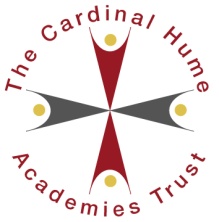 St Thomas More Catholic SchoolPERSON SPECIFICATION – TEACHERA QTS qualified graduate (NQT considered). Teaching experience in a range of schools, preferably including an urban, multi-cultural 11 – 18 school.A track record of outstanding teaching.Good ICT skills and experience of using them in a classroom situation.The willingness to promote your subject during school events such as Open Evenings.A willingness to deliver additional lessons after school, Saturday and holidays for additional remuneration. Ensure all deadlines are met, as published on the school calendar and given by the Head of Department.A commitment to forge positive professional relationships.A commitment to work with parents for the best possible outcomes of their children.A commitment to the implementation of the school’s policies.To be proactive and take responsibility for matters relating to child protection and health and safety in school and during school trips.Willingness to undertake additional training/staff development as appropriate.Support and actively promote the aims of the school’s ethos as a Catholic school.